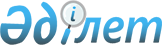 Шектеу іс-шараларын белгілеу туралы
					
			Күшін жойған
			
			
		
					Қарағанды облысы Қарқаралы ауданы Қарқаралы қаласының әкімінің 2023 жылғы 27 желтоқсандағы № 5 шешімі. Жойылды - Қарағанды облысы Қарқаралы ауданы Қарқаралы қаласының әкімінің 2024 жылғы 5 сәуірдегі № 3 шешімімен
      Ескерту. Жойылды - Қарағанды облысы Қарқаралы ауданы Қарқаралы қаласының әкімінің 05.04.2024 № 3 шешімімен (оның алғашқы ресми жарияланған күнінен бастап қолданысқа енгізіледі).
      "Ветеринария туралы" Қазақстан Республикасы Заңының 10-1 бабының 7 тармақшасына сәйкес және Қазақстан Республикасы Ауыл шаруашылығы министрлігі Ветеринариялық бақылау және қадағалау комитетінің Қарқаралы аудандық аумақтық инспекциясының бас мемлекеттік ветеринариялық- санитариялық инспекторының 2023 жылғы 26 желтоқсандағы №15-4-1/510 ұсынысы негізінде ШЕШТІМ:
      1. Құтыру ауруы анықталуына байланысты, Қарқаралы ауданы, Қарқаралы қаласының аумағында шектеу іс-шаралары белгіленсін.
      2. Осы шешімнің орындалуын бақылауды өзіме қалдырамын.
      3. Осы шешім оның алғашқы ресми жарияланған күнінен бастап қолданысқа енгізіледі.
					© 2012. Қазақстан Республикасы Әділет министрлігінің «Қазақстан Республикасының Заңнама және құқықтық ақпарат институты» ШЖҚ РМК
				
      Қарқаралы қаласы әкімінің м.а

Н.Есов
